	На территории Каменского муниципального образования с 26 июля по 01 августа 2021года в рамках акции «Вода – безопасная территория» проведены следующие мероприятия:- инструктаж с семьями имеющих несовершеннолетних детей «О безопасном поведении на воде»;- для детей разработаны и розданы памятки;- в несанкционированных местах отдыха выставлены запрещающие знаки «Купание запрещено;- размещена профилактическая информация о мерах безопасности  и правилах поведения на водоемах на информационных стендах, групповых чатах.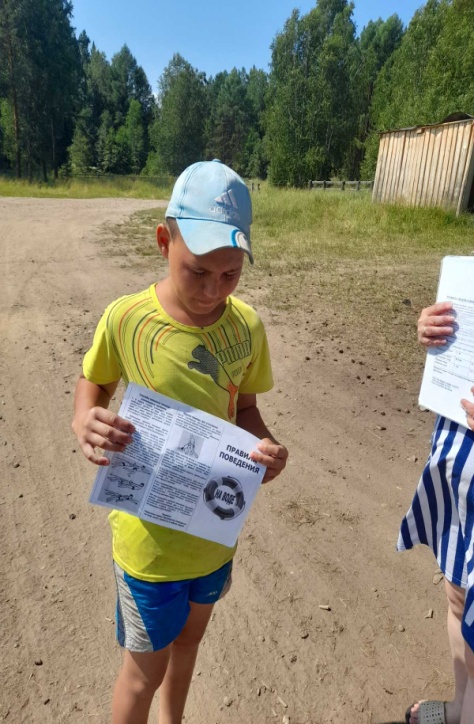 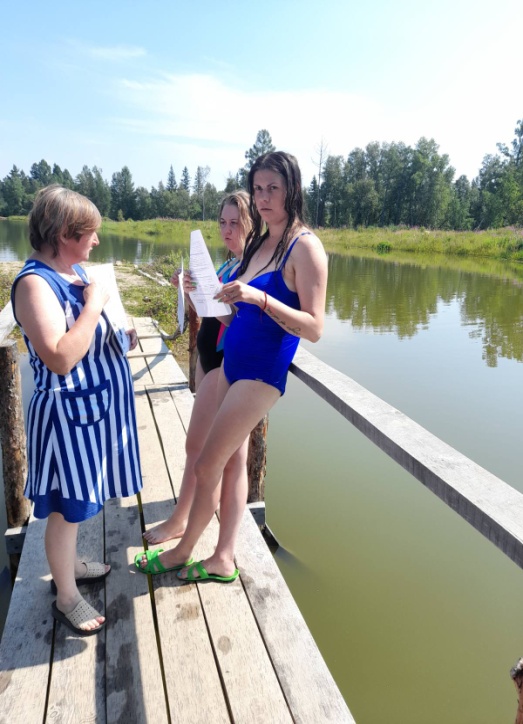 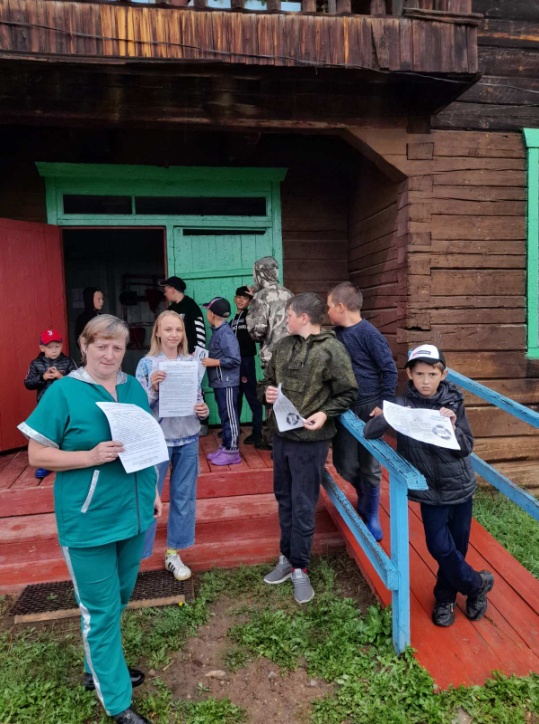 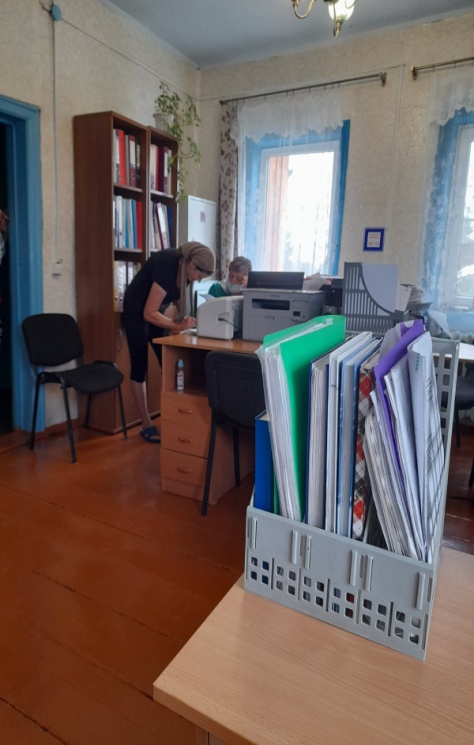 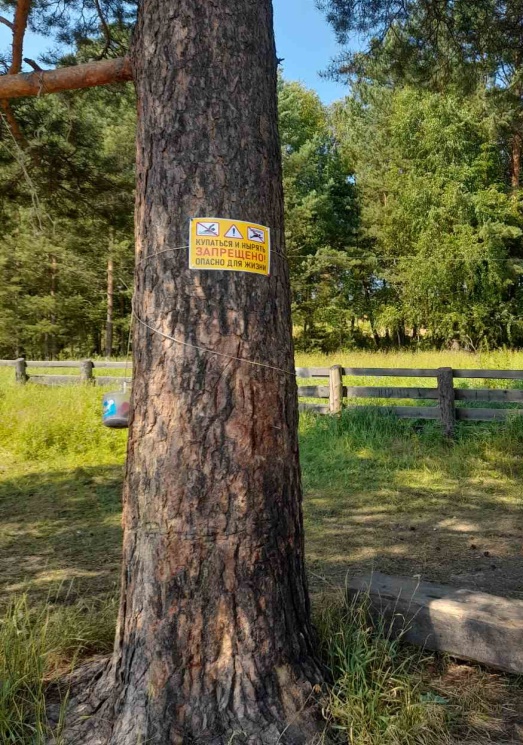 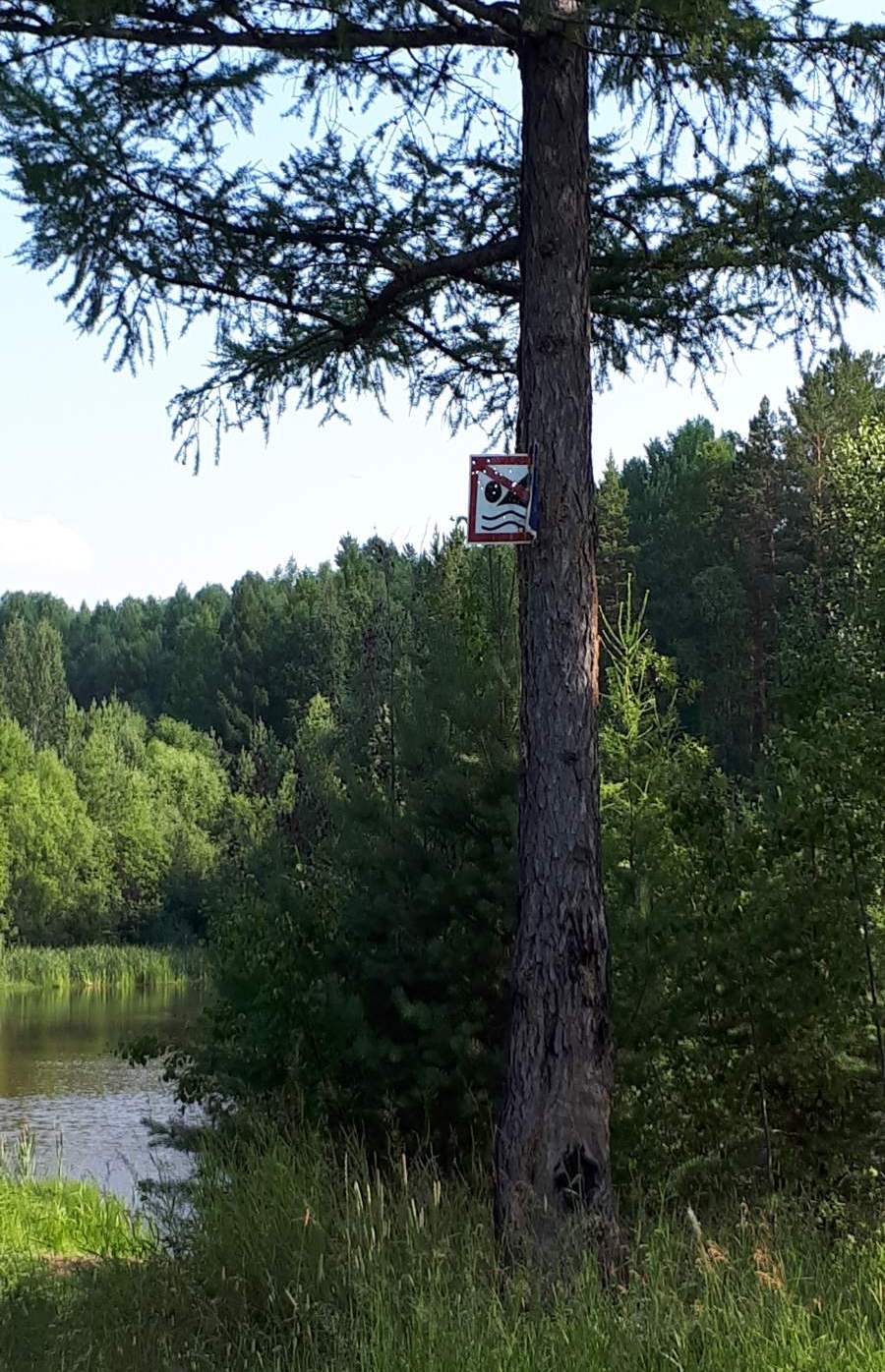 